Отдел образования Житковичского райисполкомаГосударственное учреждение образования «Ясли-сад №5 г. Житковичи»БЕЗОПАСНОСТЬ ПРЕВЫШЕ ВСЕГОДеловая игра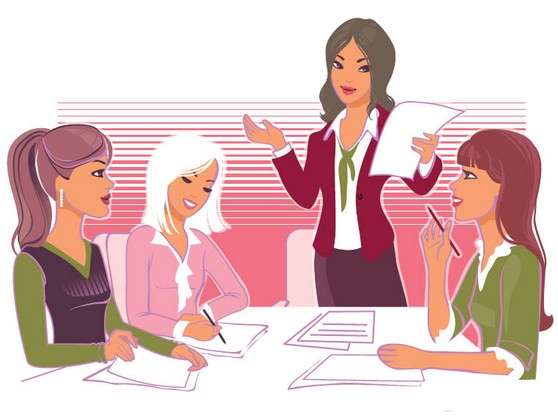                                                                                     Иванова Ирина Николаевна,                                                                                    заместитель заведующего                                                                                     по основной деятельности	Цель: совершенствование качества работы педагогов по формированию основ безопасной жизнедеятельности.	Задачи: 	- повысить компетентность педагогов по формированию основ безопасности жизнедеятельности у воспитанников в соответствии с современными подходами;	-  продолжать внедрять в работу педагогов интерактивные формы и методы работы «Квик-настройка», «Мозговой штурм», «Вертушка общения», «Кейс-технология», «Брейн-ринг».	-  активизировать навыки позитивного общения педагогов участников мероприятия.	Материал и оборудование: маркеры, шариковые ручки, простые карандаши, листы бумаги А4, лист ватмана, магнитная доска, мультимедийная установка, плоскостные цветы из бумаги (размер 25х25 см) по количеству участников, конверты, карточки и «Презентация» для игрового задания №2, фонограмма и карточки с текстом песни «Правила движения», кейс с иллюстрациями для игрового задания №3, 4 сигнальных карточки, схемы оценки игровых заданий, стеллаж для выставки «В стране безопасности», панно «Дерево достижений», стикеры в форме листиков зеленого, красного, желтого цветов.	Методическое обеспечение: Кодекс Республики Беларусь об образовании, «Образовательный стандарт. Дошкольное образование», учебная программа дошкольного образования, научно-методическая литература, учебные и игровые пособия для учреждений дошкольного образования.	Участники: заведующий и заместитель заведующего по основной деятельности, педагогические работники учреждения образования, сотрудник РОЧС.Ход мероприятия	1-й этап.	Введение в игру. (10-15 мин)	Цель: создание благоприятного микроклимата, организация на предстоящую деятельность.	Заместитель заведующего по основной деятельности знакомит участников с планом деловой игры, определяет продолжительность игры (до 1,5 часов). 	На роль ведущего избирается заместитель заведующего по основной деятельности, в состав экспертной группы – заведующий, педагог-психолог, сотрудник РОЧС. 	Ведущий: Добрый день, уважаемые участники мероприятия! Начнем нашу деловую игру, как обычно, с Квик-настроек:	«Поздороваемся глазами и подарим улыбку» (Приложение 1) (предполагает активность со стороны всех участников процесса и дает положительную установку).	Наша профессия – одна из наиболее энергоемких. Для ее реализации требуются огромные интеллектуальные, эмоциональные и психические затраты. Получить позитивный заряд энергии и оперативно включиться в работу нам поможет «Волшебная поляна». 	Представьте, что вы находитесь на волшебной поляне. Каждый возьмите себе понравившийся цветок и на обратной стороне вы увидите аффирмацию (высказывание), которое необходимо произнести громко, убедительно, утверждающе и позитивно (Приложение 1).	2-й этап.	Разделение на группы. (3-5 мин)	Цель: создание оптимальных условий для взаимодействия участников деловой игры.	Ведущий. Уважаемые, педагоги. Вам необходимо разделиться на группы. А помогут в этом выбранные вами ранее цветы. Обратите внимание на серединку цветка. У каждого она разного цвета. 	Педагоги объединяются в группы в соответствии с цветовым обозначением и выбирается лидер, которому делегируются полномочия представления результатов работы её участников.	3-й этап.	«Погружение в игру». (5-7 мин)	Цель: создание условий для командной деятельности.	Ведущий. В каждой игре есть свои правила. Предлагаю для нашей деловой игры вам самим выработать общие правила.	«Мозговой штурм». 	Каждая группа обсуждает и вырабатывает правила, а лидер озвучивает общее решение. Ведущий записывает предложенные правила. 	Например:	1. Обязательное участие каждого педагога в работе группы на протяжении всей деловой игры.	2. Откровенность и доброжелательность в общении.	3. Все равны в общении без учета заслуг, знаний и педагогического стажа.	4. Четко и ясно выражать свои мысли.	5. Помнить, что каждый участник несет ответственность за результат работы всей группы, а группа – за каждого.	6. Соблюдать временной режим.	Ведущий. Детям, как и взрослым, хочется быть здоровыми, сильными и не попадать в опасные ситуации. Только они не знают, что для этого надо делать. Давайте объясним им это. Они будут беречь себя и свое здоровье.           Обращает внимание участников мероприятия на подготовленную выставку «В стране безопасности», в содержание которой входят нормативные правовые документы Министерства образования Республики Беларусь, научно-методическая литература, учебные и игровые пособия для учреждений дошкольного образования.	4-й этап.	Игровой процесс. (40-45 мин)	Цель: развитие аналитических способностей, активизация творческого мышления, совершенствование умения работать в группе.	Ведущий. Небо синее, солнце ясное,	Хорошо на свете жить!	Только случаи несчастные 	Радость могут омрачить. 	Чтобы не случались несчастья эти	Мы повторим для ясности,  	Вспомним мы все взрослые	Правила безопасности!	Игровое задание №1. 	Дать определение понятиям «опасность» и «безопасность».	По окончании работы лидер группы озвучивает результаты совместного обсуждения.	Экспертной группой и ведущим анализируются и оцениваются результаты работы каждой группы.	Игровое задание №2.	Каждая группа получает конверт, в котором находятся варианты задач по разделу «Безопасность жизнедеятельности» для определенной возрастной группы. Необходимо выбрать те задачи, которые рекомендованы учебной программой дошкольного образования. 	Для оценки результатов работы каждой группы используется метод «Вертушка общения». Одна группа представляет результаты выполнения задания, а другая оценивает и сравнивает с правильными ответами, размещенными на слайдах (Приложение 2). 	Экспертной группой и ведущим анализируются и оцениваются результаты работы каждой группы.	Музыкальная пауза. 	Участники мероприятия исполняют песню «Правила движения» на мелодию «33 коровы» из кинофильма «Мэри Попинс, до свидания!». Песня «Правила движения»	В центре города большого очень много есть дорог,	И, конечно, важно, чтобы перейти их каждый мог.	И поэтому придумал кто-то правила, друзья.	Эти правила движения, и хождения, и вождения	Забывать никак нельзя.	Припев:	Правила движения, правила движения	Все без исключения знать мы их должны.	Правила движения с самого рождения	Каждому полезны и нужны.	Игровое задание №3.	Проводится в форме кейс-технологии с использованием метода ситуационного анализа (кейс-иллюстрации).	Ведущий предлагает лидерам достать из кейса иллюстрацию с изображением проблемной педагогической ситуацией. Участники рассматривают, обсуждают, анализируют и находят решение проблемы. 	Например, сюжетные карточки по темам: «Безопасное поведение в потенциально опасных ситуациях: потерялся, встреча с незнакомцем», «Безопасное поведение в опасных ситуациях разного характера: бытового, социального, технического, природного», «Безопасное обращение с животными», «Безопасное поведение на дороге».	По окончании работы лидер группы озвучивает результаты совместного обсуждения.	Экспертной группой и ведущим анализируются и оцениваются результаты работы каждой группы.	Игровое задание №4.	Проводится в форме «Брейн-ринга». 	Ведущий задает вопросы. Участникам группы необходимо обсудить вопрос и как можно быстрее дать правильный ответ, используя сигнальную карточку. При неправильном ответе ход переходит участникам другой группы.	Например:         	С какого возраста учебной программой дошкольного образования рекомендовано формировать умения по безопасности жизнедеятельности в учреждении дошкольного образования?  	К какой образовательной области относится раздел «Безопасность жизнедеятельности»?	С какими видами безопасности знакомим воспитанников (первой младшей, второй младшей, средней, старшей групп) в учреждении дошкольного образования?	Какие целевые прогулки вы запланируете по правилам дорожного движения (второй младшей, средней, старшей групп)?	Какие методы работы по безопасности жизнедеятельности вы используете при взаимодействии с семьей?	Как вы будете стимулировать законных представителей воспитанников к активному участию в работе по безопасности жизнедеятельности? 	Назовите безопасные условия, которые вы создаёте при организации образовательного процесса? 	Экспертная группа оценивает результаты работы каждой группы.   	5-й этап.	Подведение итогов. (7-10 мин)	Цель: анализ результатов, подведение итогов взаимодействия.	Осуществляется совместное определение конструктивных предложений по повышению качества работы педагогов по формированию основ безопасной жизнедеятельности. Экспертная группа подсчитывает баллы по схеме оценки игровых заданий и определяет лучшую группу участников мероприятия (Приложение 3).	6-й этап.	«Выгружение» из игры. (5-7мин)	Цель: определение степени удовлетворенности участников проведенной деловой игрой. 	Рефлексия «Дерево достижений».	Ведущий. Предлагаю обратить ваше внимание на изображение дерева без листвы. Каждому участнику необходимо дать оценку проведенной деловой игры и выразить свою степень удовлетворенности, используя при этом разноцветные (зеленого, желтого, красного цвета) стикеры в форме листиков. В том случае, если оценка низкая, вы прикрепляете стикер красного цвета. Средняя оценка – стикер жёлтого цвета. Высокая оценка – стикер зелёного цвета.	 Таким образом, это даёт возможность увидеть целесообразность проведения деловой игры.